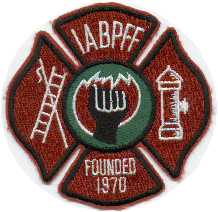 INTERNATIONAL ASSOCIATION OF BLACK PROFESSIONAL FIREFIGHTERS05-01-2020IABPFF Health & Safety Update: 25 COVID-19: Firefighter DeathsTracking the Coronavirus-related deaths of U.S. FirefightersILLINOISChicago — Chicago firefighter dies from COVID-19Chicago — 2nd Chicago firefighter dies from COVID-19 complicationsINDIANATerre Haute — Ind. firefighter dies from COVID-19LOUISIANAAscension Parish — La. fire coordinator dies from COVID-19 after 50 years in fire serviceMICHIGANDetroit — Detroit fire captain dies from COVID-19 complicationsHuron Township — Mich. paramedic, former fire Lt., dies from COVID-19NEW JERSEY Passaic — City of Passaic firefighter-EMT has died from COVID 19Little Falls — NJ firefighter, FD president, dies from COVID-19 complicationsEdison — NJ fire captain dies due to COVID-19 complicationsMonmouth County — NJ firefighter-EMT dies from COVID-19 complicationsBergen County — NJ fire captain, EMT, EMS instructor dies from COVID-19Ocean County — NJ firefighter dies after ‘long and tough battle’ with COVID-19Oakland — NJ assistant fire chief, police officer dies from COVID-19 complicationsNEW YORKNew York City — FDNY ambulance mechanic dies from COVID-19New York City — FDNY deputy chief inspector dies from COVID-19New York City — Retired FDNY fire marshal dies from COVID-19New York City — FDNY fire protection inspector dies from COVID-19Valley Stream — LODD: NY firefighter-EMT, 9/11 responder, dies from COVID-19Putnam County — NY 911 dispatcher, former fire chief dies from COVID-19Medford — More than 150 first responders pay respects to NY firefighter who died from COVID-19New York City — FDNY mechanic supervisor, Long Island volunteer FF dies from COVID-19PENNSYLVANIATullytown — Pa. assistant fire chief dies from COVID-19Robesonia — Pa. assistant fire chief, EMT dies from COVID-19TENNESSEE Gallatin — Retired Tenn. fire captain dies from COVID-19 after outbreak at nursing homeWISCONSINMilwaukee — Former Milwaukee firefighter, Navy veteran dies from COVID-19Please Stay Safe,Terri L. Reid IABPFF Health & Safety Chairperson ser1stvicedirector@gmail.com 443-992-2760 "Reshaping the Future"